Ранний возраст(прогулочный участок)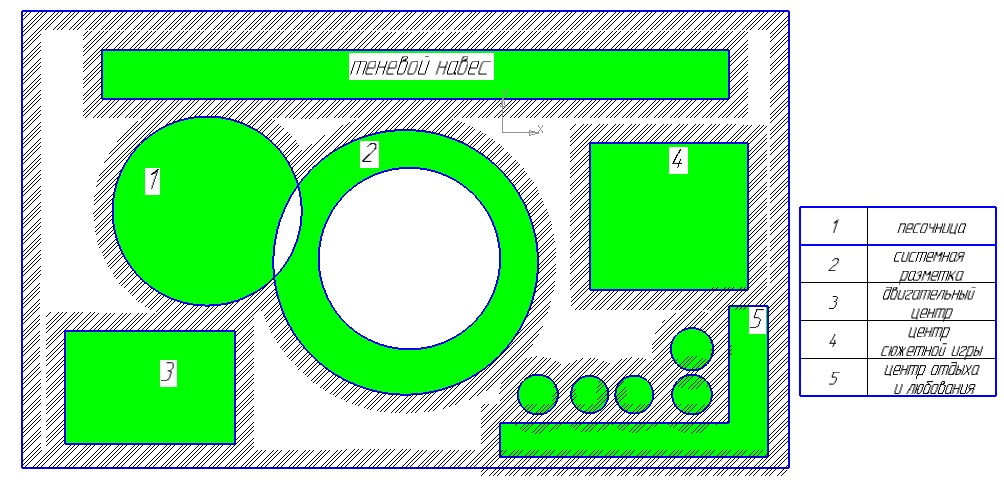 Характеристика объекта:1. Теневой навес оснащен доской для рисования мелом и бизибордами-панелями для развития сенсорной культуры и мелкой моторики и приспособлен для игровой деятельности в дождливую погоду (комплект выносного оборудования)
2. Сенсорный центр  состоит из детской песочницы с широкими бортами для совместных и самостоятельных игр с песком и оборудованием для песка.3. Системная разметка представляет собой асфальтированную дорожку- окружность, которая имеет разметку " ФИГУРЫ" 4. Двигательный центр оснащен сюжетной горкой для стабилизации эмоционального фона малышей, развития равновесия; бревном для хождения «Змейка», воротиками для прокатывания мяча.5. Сюжетный центр оснащен беседкой – домиком, машиной (автобусом), сюжетными лавочками для отработки игровых действий, ролей.6. Центр  отдыха и наблюдений для снятия психоэмоциональной нагрузки, наблюдений природой, оснащен сюжетными качалками – балансирами, скамейкой – полукруг.7. Зона любования представлена клумбой (ноготки, петуния и бархатцы)
Идея и руководитель  проекта: Ольга Владимировна ПаньковаПартнеры проекта: родительская общественность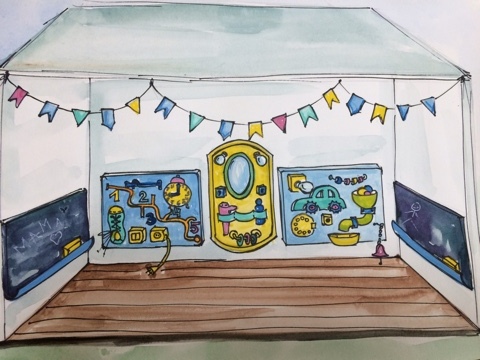 Оборудование теневого навеса на прогулочном участке                                                                                 (эскиз  Екатерины Пакиной)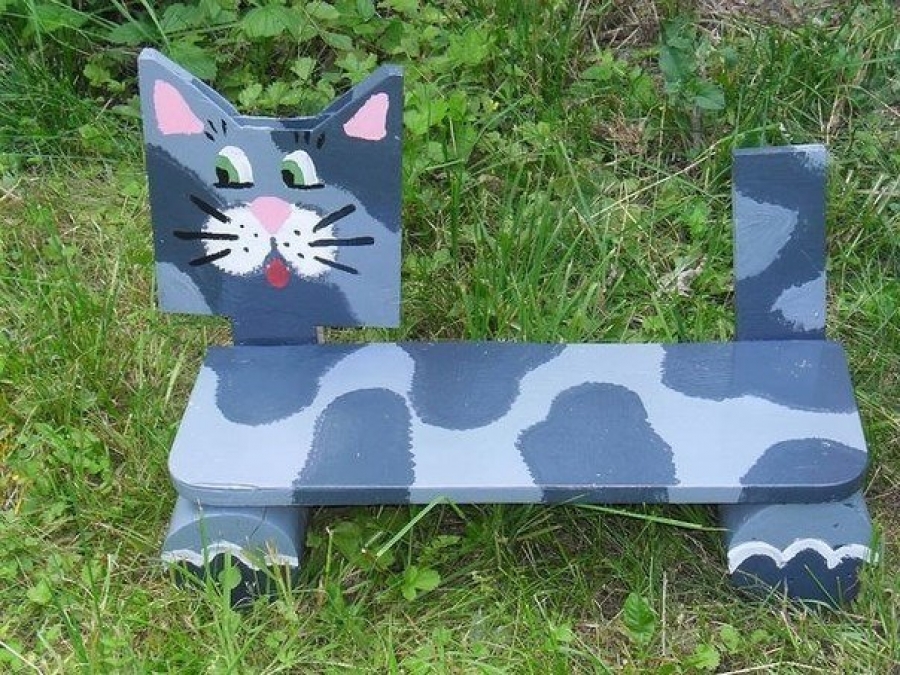 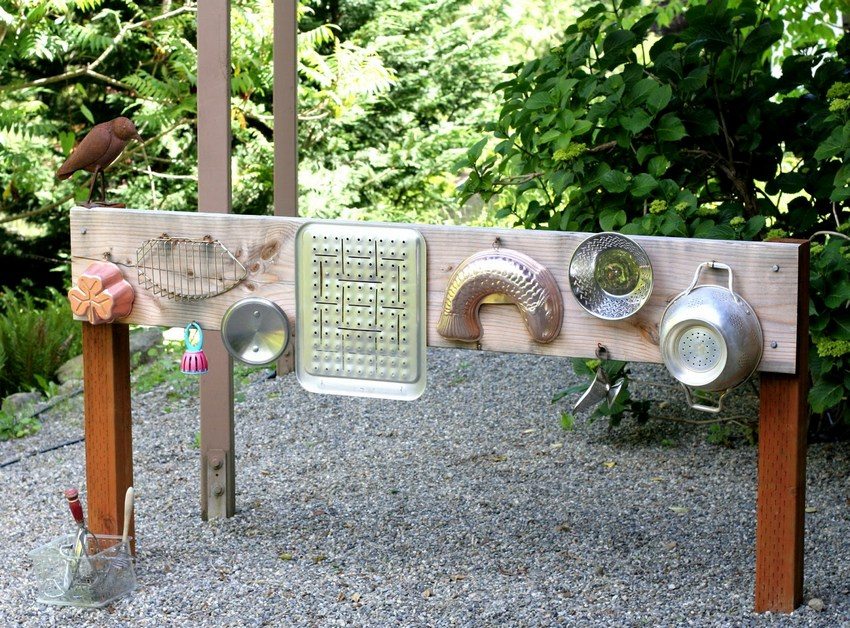 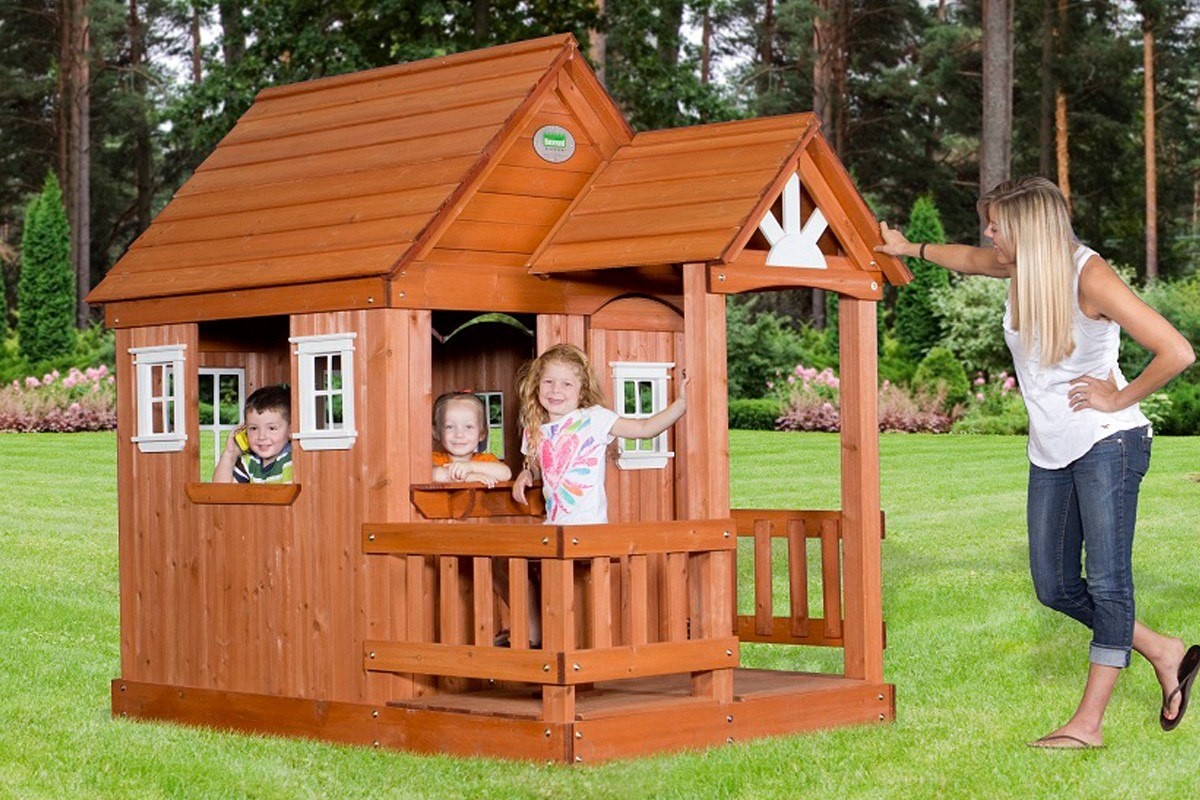 Сюжетные лавочки( авторизованная идея )Звонкий забор(авторизованная идея)Домик для сюжетных игр(авторизованная идея )    Приложение № 1  «Игры в песочнице для детей от 1 года до 3 лет»    Приложение № 1  «Игры в песочнице для детей от 1 года до 3 лет»    Приложение № 1  «Игры в песочнице для детей от 1 года до 3 лет»    Приложение № 1  «Игры в песочнице для детей от 1 года до 3 лет»    Приложение № 1  «Игры в песочнице для детей от 1 года до 3 лет»